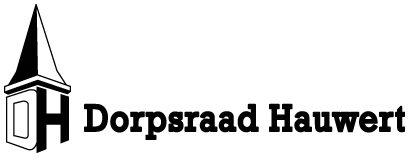 Secretariaat, Jan Kempenaar, Papenveer 20e-mail adres: jankempenaar@hotmail.comwebsite: www.dorphauwert.nlVerslag dorpsraadvergadering Hauwert 23 januari 2019              Agendapunten: Opening / mededelingen/ ingekomen mails/brievenDe vergadering wordt geopend door de voorzitter van de dag Selma Cool die een ieder hartelijk welkom heet en met name Claudia Selders en Luiten Plekker als vertegenwoordigers van de gemeenteraad. Afbericht ontvangen van Edward Roozendaal, Bart Groot, Aris Ruiter en Jan Kempenaar. Mededelingen/ ingekomen mails/brieven* Bijeenkomst geweest van de Kernraden en de gemeente in Onderdijk, hier is door 4 kernraden hun kernvisie voor de komende jaren gepresenteerd zoals eerder eind 2017 ook door Hauwert is gedaan. In dit geval met films en toelichtingen vanuit de betreffende kernraden, waarbij veel zaken van deze kernvisies vergelijkbaar zijn met de basis punten zoals beschreven in de kernvisie van Hauwert.
De Kernvisies zijn voor geïnteresseerden ter inzage bij Gerard Meijerink en staan ook op de website van de gemeente inclusief de video presentaties.* Gemeente De veiligheid in de Tuinstraat is aan de orde geweest in de gemeente raad mede ingebracht door Luiten Plekker en ook naar aanleiding van het stuk in het NHD van Bart Groot en Jeroen Schaft. Vandaag is er een gesprek geweest met de wethouder en o.a. Luiten ook aangaande de overgang van veel regionale en lokale wegen van HHNK naar de gemeente. Vooruitlopend op deze overgang denkt de gemeente nu al mee over oplossingen voor de komende tijd voor de daadwerkelijke overgang zoals bijvoorbeeld opties voor een fietspad langs of achter de Tuinstraat.
Ambtenaren staan open voor overleg met  Bart, Jeroen of Jan. Wel goed om dan voorwerk te doen en opties vanuit het dorp in te brengen richting de gemeente.* Bevestiging ontvangen van de gemeente dat de voor de Dorpsraad aangevraagde subsidie is toegekend.* Als afscheiding van het kerkhof achter de woningen aan de Boxwoudstraat zal in het voorjaar een heg worden geplant.* Bericht ontvangen en uitnodiging om een uitleg bij te wonen over de aanstaande bouw van woningen voor arbeidsmigranten aan de Liederik 9 in Oostwoud.Notulen vorige vergaderingBart Groot heeft aangegeven dat in het stukje over de handbalvereniging staat dat vanaf december in de gymzaal gespeeld zal worden, dit moet zijn vanaf september.Verder geen op of aanmerkingen op de notulen.Voortgang wegonderhoud Hauwert* De aanpak van het kruispunt bij de kerk staat nog steeds in het budget voor 2019 van HHNK, alleen de planningsdatum is nog niet duidelijk. De definitieve inrichting moet ook nog worden afgerond en gedeeld met het dorp.* Is er nieuws over de aanpak van het “kruispunt” bij WC winkelhart Zwaagdijk?
Afgelopen donderdag is een ronde tafel gesprek geweest tussen gemeente en de beheerder van het winkelcentrum waarover ook een stuk in het NHD heeft gestaan. Er is helaas nog geen overeenstemming over de opties om de verkeersveiligheid te verbeteren..Het doel van de gemeente is om goede aansluiting op de wegen voor te bereiden waarop de ondernemer kan worden aangesloten als er geen overeenstemming kan worden bereikt. E.e.a. in samenwerking met HHNK ook met het oog op de mogelijkheid voor een fietspad langs de Noorderboekert richting Westwoud.
* Vanuit de Dorpsraad vergadering wordt opgemerkt dat de opstaande randen van de aangemerkte fietsstrook bij de oversteek naar het winkelcentrum als gevaarlijk worden beschouwd en eigenlijk het risico op vallen vergroten.
Ook wordt aangegeven dat een soort formele oversteek plaats voor fietsers en wandelaars zeer gewenst is, aangezien er nu geen voorziening is waardoor onnodige risico’s ontstaan.Voortgang aanpak schoolplein Het concept plan voor de aanpak van het schoolplein is met de gemeente besproken en daar enthousiast ontvangen. Een meer definitieve versie van het plan is in de maak inclusief een verder budgettering van de benodigde middelen. Ook is er al een aanzet gemaakt voor het werven van fondsen om het mogelijk te kunnen maken.Realisatie skate cross baanDe jongerenwerker van de gemeente is in gesprek geweest met de jongeren over de baan. Vooralsnog is het plan duur en is er ook nog geen duidelijke locatie waar de baan zou kunnen worden gerealiseerd. Wel is duidelijk dat dit niet op korte termijn gerealiseerd zal zijn en de jongeren dus een lange adem zullen moeten hebben. Het betreft jongeren uit Abbekerk, Twisk, Oostwoud, Midwoud en Hauwert, waarbij een centrale locatie is gewenst is. In februari zal er een nader overleg worden gepland.Berichten van de leden* Wijksteunpunt, “teken en schilder club” gaat gestaag door.* Het koersbal is ook weer gestart en gaat gezellig door tot medio mei.* Buurtbus, verwachting dat er in de spits een 3e bus zal worden ingezet, de provincie is akkoord voor de aanvullende subsidie. Ritten om 07.45 en 08.45 en in de middag bij de drukste ritten aanvullend op de standaard busritten.* De route van de lijnbus van Connexion is niet duidelijk, hierover navraag doen. De bus rijdt op alle werkdagen en daarnaast is er een soort belbus regeling die door Taxi Kaijer ingevuld wordt.* Toneelvereniging heeft en heel boeiend stuk in voorbereiding en mooie posters gemaakt ter aankondiging van de uitvoering in februari.* IJsclub heeft onlangs de jaarvergadering gehouden waarin onder ander is besloten uit de KNSB te stappen aangezien er zeer weinig meer voor de leden en de natuurijsverenigingen gedaan wordt. Er worden door de KNSB geen contributiekaarten meer verstrekt, en ook is er geen gewest kantoor meer en het district staat op knappen. Ook zijn leden niet meer verzekerd bij ijsactiviteiten.Tijdens de jaarvergadering hebben 2 bestuursleden aangegeven hun termijn niet te verlengen, er zijn 5 bestuursleden over die voorlopig het bestuur blijven vormen. Hierover komt binnenkort een stuk in de Koerier, hoe verder?
De Egboetsloop gaat  wel door evenals het jaarlijks vrij schaatsen op de ijsbaan de Westfries voor leden van de ijsclub en het organiseren van activiteiten als er natuurijs is.* Hauwert in Concert heeft afgelopen vrijdag een mooi en uitverkocht concert georganiseerd, en gaat nu het 15e jaar waarbij nog 5 concerten op het programma staan voor dit seizoen. Eerstvolgende op 8 maart.*Kosterfonds, geen nieuws. Wel een bijdrage beschikbaar gesteld voor het ontwerp van het schoolplein.* Vrouwen Samen Verder is nu 1 jaar zelfstandig en met een groeiend ledenaantal ook uit de regio, zijn er nu  ruim 80 leden! Het programma voor het komende jaar staat in de Koerier.* Wat de Pot Schaft gaat het 3e jaar in en het gaat ook hier goed. Gemiddeld 24 gasten per keer en soms meer. Aanmeldingen mogelijk waarbij het in principe voor Hauwerters bedoeld is. Door eigen inkoop en de mogelijkheid de keuken van Sebastiaan te gebruiken is dit budgettair mogelijk van oktober t/m april.Rondvraag* 20 maart is de jaarvergadering van de Dorpsraad. Gerard doet een oproep en geeft aan dat er dan ook een thema avond zal zijn met als onderwerp de energietransitie. Wethouder Harry Nederpelt heeft toegezegd een presentatie te houden wat de gemeente hier in kan doen t.a.v. beleid en plan ondersteuning en wat de klimaat doelstellingen zijn.* Co Vlaar vraagt naar de voortgang van woningbouw plannen aangezien deze niet zijn behandeld. Het is helaas nog niet duidelijk wanneer de stedenbouwkundige nader met de plannen naar buiten komt en zonder deze info is er nu niets te melden.* Jack Verhulst vraagt naar overleg met de huidige eigenaar van de kerk om er op aan te dringen de klok van de kerk beter te beheren. De klok doet van alles behalve op tijd lopen wat zeer verwarrend is.
Er is al meerdere keren overleg met de heer Nes geweest door de Dorpsraad maar er is helaas nog geen verbetering c.q. oplossing. Veel dorpsgenoten storen zich behoorlijk aan de klok geschiedenis en vinden ook dat dit geen passend beheer van het kerkgebouw is.* Bram Ott meldt dat de website van de Dorpsraad  achter loopt, ondanks eerdere toezeggingen, er geen recente notulen te vinden zijn en verder ook op een onlogische plaats staat. Zanglust is niet opgenomen bij de verenigingen, adressen van de dorpsraad kloppen niet meer idem voor het contact van de buurtbus.
Wederom een punt van aandacht voor de Dorpsraad om versneld op te pakken.* Claudia Snelders geeft aan dat er online cursussen te volgen zijn over het herkennen van dementie en het omgaan met en ondersteunen van mensen met dementie. Ze deelt kaartjes uit aan de aanwezigen waarop o.a. een gratis online training aangeraden wordt van 15 minuten.
Je vindt e.e.a. hier: samendementievriendelijk.nl/noordhollandnoord * Luiten Plekker geeft aan benadert te zijn door Nils Veldhorst en Eelco Groen over uit te voeren verbeteringen van het hoofdveld van de voetbal. Dit veld is echter van het Dorpshuis, daar te bekijken hoeveel geld er beschikbaar is c.q. subsidie bij de gemeente aanvragen.
Dit staat op de agenda van de vergadering van het Dorpshuis van morgen.SluitingDoor Selma wordt een ieder bedankt voor de aanwezigheid en fijne voortzetting van de avond gewenst na deze relatief korte vergadering.* Na de vergadering kwam nog de aanvulling  dat de inspraakprocedure aangaande de uitbreiding van luchthaven Lelystad is gestart.Vergaderingen 2019: 20 maart (jaarvergadering)5 juni25 september20 november